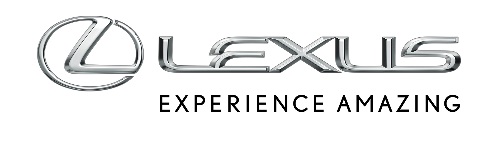 26 KWIETNIA 2024LEXUS LBX Z WYPOSAŻENIEM I MATERIAŁAMI Z WYŻSZYCH SEGMENTÓWLexus LBX wprowadza najwyższą jakość do segmentu miejskich crossoverówMateriały dostępne do tej pory tylko w luksusowych limuzynachNowoczesne technologie znane z większych SUV-ów LexusaOgromne możliwości personalizacji autaPierwsze egzemplarze Lexusa LBX dotarły już do klientów. Przełomowy miejski crossover został bardzo dobrze przyjęty na polskim rynku, o czym świadczy ponad 1300 zamówień złożonych od rozpoczęcia przedsprzedaży do tej pory. Podczas kwietniowych Dni Otwartych Lexusa LBX tysiące odwiedzających skorzystały z okazji, by sprawdzić, jak prowadzi się samochód z nowym napędem hybrydowym o mocy 136 KM.Goście pokazów mogli się też przekonać, że LBX na tle konkurentów wyróżnia się nie tylko oszczędną i wydajną hybrydą, ale przede wszystkim wyposażeniem, jakością wykonania i materiałami, które oferowane były dotychczas jedynie w luksusowych autach wyższych segmentów. Szeroka paleta odważnych kolorystycznie lakierów i nowa koncepcja wersji wyposażenia bazująca na tematycznych „atmosferach” (Elegant, Relax, Emotion, Cool) sprawiają, że auto oferuje niemal nieograniczone możliwości personalizacji. W zależności od wybranego wariantu wnętrze może mieć tapicerkę materiałową, ze skóry syntetycznej, a także dostępne po raz pierwszy w aucie tego segmentu połączenie skóry naturalnej z zamszem Ultrasuede oraz zarezerwowaną do tej pory dla limuzyny LS skórę naturalną półanilinową w dwóch odcieniach. Wnętrze imponuje dopracowaniem detali takimi jak przeszycia Tatami czy wstawki Tsuyasumi. Projekt kabiny jest elegancki i intuicyjny. Wszystkie przełączniki są w zasięgu wzroku i ręki kierowcy, a niskoosadzona deska rozdzielcza i duża przednia szyba poprawiają widoczność do przodu. Pozycja za kierownicą jest wygodna i przypomina tą z dużego sedana, a wycieraczki ze zintegrowanymi spryskiwaczami, które do tej pory były tylko w modelach LC i LS, szybko oczyszczają przednią szybę.Klienci, którzy złożyli już zamówienia na nowe auto, najczęściej wybierali atmosferę Cool, a w drugiej kolejności Elegant. Co trzeci klient zdecydował się na maksymalnie wyposażone wersje z pakietami Premium i Advanced, a co piąty zamówiony egzemplarzy ma inteligentny napęd na cztery koła E-FOUR. Lakier Sonic Copper cieszył się największą popularnością z całej palety kolorów nadwozia – wybrało go aż 42% klientów. Technologie z wyższych segmentówLBX to miejski crossover, w którym technologie służą zwiększeniu komfortu podróżowania. Układ Lexus Climate Concierge dba o odpowiednią temperaturę we wnętrzu. Opcjonalne system premium audio Mark Levinson z 13 głośnikami, które zostały zaprojektowanie specjalnie do tego modelu, pozwala cieszyć się najwyższą jakością dźwięku. Przed kierowcą jest 12,3-calowy wirtualny kokpit, którego wygląd oraz liczbę prezentowanych informacji można dostosować. System Lexus Link Connect obsługiwany jest przy pomocy 9,8-calowego ekranu lub komend głosowych. Klimatyzacją oraz systemem audio można sterować także przy pomocy fizycznych przycisków.Lexus LBX może być wyposażony w kolorowy wyświetlacz HUD na przedniej szybie, który połączono z konfigurowalnymi dotykowymi przyciskami na kierownicy. To rozwiązanie, które znane jest z większych SUV-ów marki. Auto ma też elektryczne klamki, które mogą być połączone z asystentem bezpiecznego wysiadania (SEA). Układ, który pozwala uniknąć kolizji przy opuszczaniu pojazdu, zadebiutował w większym NX-ie. Standardem w crossoverze jest także najnowszy pakiet systemów bezpieczeństwa Lexus Safety System +3. 